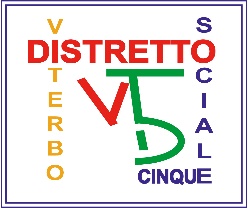 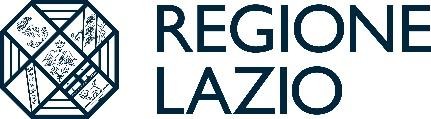 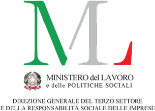 DISTRETTO SOCIOSANITARIO 		 AVVISO PUBBLICO  	SCHEDA ANAGRAFICA DELL’ENTE RICHIEDENTE1Denominazione dell’ETSTipologia giuridica[    ] ODV	[ ] APSCodice fiscaleIndirizzoTelefonoE-mailPEC e-mailUrl sito internetNumero e data di iscrizione al RUNTSNome e cognome del legale rappresentanteE-mail e cellulare del legale rappresentanteNome e cognome del referente di programma di attività finanziabiliE-mail e cellulare del referente di programma di attività finanziabiliNome e cognome del referente amministrativo del programma di attività finanziabiliE-mail e cellulare del referente amministrativo del programma di attività finanziabiliIBAN Conto corrente dedicato    /   / 	(Luogo e data)Il Legale Rappresentante(firmato digitalmente)